Производственный шумШум – это беспорядочное сочетание различных по частоте и интенсивности звуков.По происхождению шумы делятся на:- механические (возникают при колебании поверхностей оборудования или строительных конструкций, соударении и трении между деталями);- аэродинамические (возникают при движении газов или жидкостей);- электромагнитные (возникают во время работы электрических машин при взаимодействии магнитных полей).2. По характеру спектра:- широкополосные-тональные3. По временным характеристикам:- постоянные (шум, уровень звука которого за 8 ч. рабочего времени изменяется не более чем на 5дБ)- непостоянные (колеблющиеся, прерывистые и импульсные)Наиболее опасными для человека являются тональные, высокочастотные и непостоянные шумы.Предельно допустимый уровень шума – уровень шума, который при ежедневной (кроме выходных дней) работе, но не более 40 часов в неделю в течении всей трудовой деятельности, не должен вызывать заболеваний или отклонений в состоянии здоровья человека.Основные технические мероприятия по борьбе с шумомУстранение причин  возникновения шума или снижение его в источникезамена шумных технологических операций на малошумные или бесшумные;- совершенствование конструкции той части, которая производит шум;- использование в конструкции материалов с пониженными акустическими свойствамиОслабление шума на путях передачизамена шумных технологических операций на малошумные или бесшумные;- совершенствование конструкции той части, которая производит шум;- использование в конструкции материалов с пониженными акустическими свойствами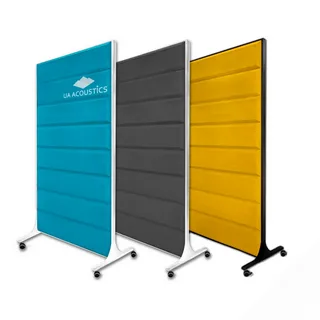 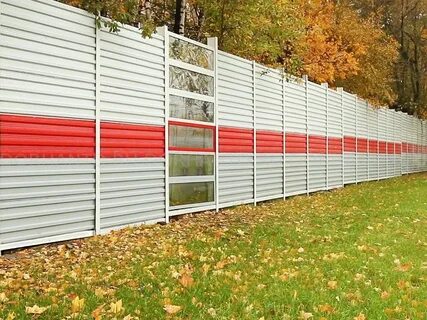 акустические экраны                         шумопоглощающие экраныИспользование средств индивидуальной защиты (СИЗ) работающимипротивошумные наушники; противошумные вкладыши; противошумные шлемы. 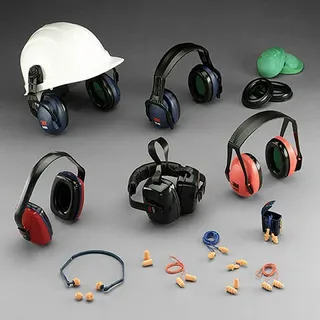 Выбор конкретного средства индивидуальной защиты зависит от уровня шума на рабочем  местеШум оказывает вредное влияние на весь организм и в первую очередь на центральную нервную и сердечно-сосудистую системы, вызывает головную боль, головокружение, беспричинную раздражительность.У лиц, работающих в условиях постоянного шума, наблюдаются повышенная утомляемость, снижение памяти, замедленная скорость психических реакций.Допустимый уровень звука на постоянных рабочих местах равен 80 дБА.